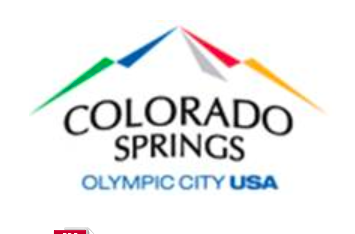 PUBLIC ART COMMISSIONMay 21th 4.00pm 2019 meeting Pikes Peak Room City HallMeeting called to order 4.02pm by the Vice Chair Sandy FriedmanIn Attendance: Voting membersBernard Byers (Chair, via teleconference)) Sandy Friedman (VC) Kim Polomka. (Sec), Hillary Dodge, Marta Lacombe, Joanna Crosby, Thomas Walker, Sarah Stonestreet. Absent: Lisa Cross (resigned) Stan VanderWerf, District 3, County CommissionerYouth Ambassadors: Malia Pereira Absent: Nicholas (Cee) Tuma, Maximus WilkhiteMatt Mayberry (Cultural Services manager)City Staff Ted Skroback, City Staff Liaison Council representatives: Tom Strand (outgoing) David Geislinger (incoming)David Siegel, Parks RepresentativeGuests: Katherine Walker , AMPA representative Kendall, Claire Swinford (Downtown Partnership) Approval of minutes Moved Tom Walker, Seconded Marta LacombePublic Comment: Chair ended meeting at 5.11pmCouncilor Tom Strand made members aware that there is a transition within the city council and that Councilor David Geislinger will replace him as the City’s representative on the Public Art Commission.Councillor Geislinger gave a brief history of his family’s love of Art and that he and his wife Susan purchase Art. His son is in an Inprov group and a writer, his daughter runs a children’s theater in Portland. He also brought up a quote…” The prettier a city is the more economically viable it is.Councilor Strand extended appreciation for being the representative and that if Councilor Geislinger was away on business Councilor Strand will be available as a backup.PAC members gave a brief introduction about themselves together with guest Katherine Walker ( daughter of Councilor Geislinger) ,a student ICU and just finished 5 mths internship in DC,  Public Art Master Plan (PAMP) consultant Kendall Peterson, Project Coordinator. Approval of minutes Moved Tom Walker, Seconded Marta LacombePublic Comment: Katherine Walker, “The Arts are awesome”Acting Chair Friedman gave the floor to consultant Kendall Peterson, who presented updates as to where PAMP is at the moment. She did express some disappointment about the low attendance at the public kickoff held at the Pioneers museum in April.The purpose of the meeting was to get guests thinking about Public art, ways that Art and Culture can intersect with the city. Starting in June the consultant will be working with the City’s communications department who were very helpful indeed. PAMP will be considered a sub plan of the plan COS. Branding will be similar and uses similar resources and had 8000 responses to their public outreach.June 1st will be the launch of the website hosting a community questionnaire with the proposed goal of obtaining at least a 1000 people and that PAC members can be instrumental in getting that word out to the public. With a broad cross section of Colorado Springs represented.The purpose of the questionnaire is about crowd sources, and why we need Public art plan, and a broad backing for PAMP.Councilor Strand asked when this would be implemented, Kendal mentioned that June 1st is the goal and that the PAC will need to talk it up to generate an interest and to hit all the networks etc. to make this a successful venture.Matt brought up the inclusion of the representation from the Southeast, and the Mayors Friday coffee email blast. Ted mentioned that Communications can come up with a press release to promote the questionnaire and to generate interest in PAMP. A suggestion was made that maybe the mayor filling out the survey would be excellent PR for this program.Kendall informed members that the Steering committee met, hammered out some great ideas, what is public art and specific questions that are unique to Colorado Springs.Kendall will be conducting one on one interview with selected people as suggested by Sean O’Mealie.Questions were asked about the length of the survey and the time to complete it. There will be about 12 questions with a user-friendly approach. A PDF will be generated and send to Communications, and Ted will forward to PAC members and they can redistribute to interested parties.Claire Swinford gave an excellent presentation on the 2019 Art on the Streets Images were shown to members and particular note was mentioned that 4 women artists had been selected down from 6 women artists in 2018.Claire informed members that Downtown partnership will be concentrating on the beautification of Alleys in the Downtown region. 2 pieces from the 2018 AOTS will be on display for several years, also the instance of vandalism to one of the works was brought to the attention to the members.Councilor Strand mentioned that his grand children were somewhat scared by the ISCARIOT sculpture by Trace O’Conner. Claire said that the artist has agreed to extend his lease for 2 years and that this sculpture is the front-runner for the people’s choice award for this year.There were 112 entries in the 2019 Art on the Streets with 13 selected and 2 new jurors joined the Jury team. This is also the first time that murals were included in the AOTS program.Member announcements: Communications specialist Ted Skroback informed members that Stan VanderWerf, District 3, County Commissioner, has suggested a tour of the county art collection for the July 16th meeting at 3.30pm. Acting chair mentioned Lisa’s resignation and to fill that void. Interviews are forthcoming for applicants.David Siegel, Parks Representative informed members of the Alamo Antlers and Acacia master plan has started. Trailblazers has not been relocated as the concrete pad has not been secured  awaiting for a contractor and the sculpture will be re patinaed.Meeting closed at 5.11pm 